Name/Logo der SchuleName/Logo der SchuleName/Logo der SchuleBetriebsanweisungFür das Arbeiten mitFahrbaren ArbeitsgerüstenRaumverantwortlichRaumverantwortlichRaumverantwortlichRaumverantwortlichGefahren für Mensch und UmweltGefahren für Mensch und UmweltGefahren für Mensch und UmweltGefahren für Mensch und UmweltGefahren für Mensch und UmweltGefahren für Mensch und UmweltGefahren für Mensch und UmweltGefahren für Mensch und Umwelt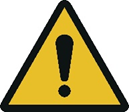 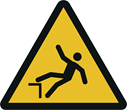 Gefahr durch fehlende Standsicherheit durch z. B. unebenen Boden oder unzulässige Aufbauhöhen (Kippgefahr)unvollständigen Aufbau (z. B. Absturzgefahr)nicht montierten Seitenschutz (Absturzgefahr)ruckartiges BewegenBewegen mit Personen auf der Bühnenicht festgestellte RollenÜberschreiten der zulässigen LastenGefahr durch fehlende Standsicherheit durch z. B. unebenen Boden oder unzulässige Aufbauhöhen (Kippgefahr)unvollständigen Aufbau (z. B. Absturzgefahr)nicht montierten Seitenschutz (Absturzgefahr)ruckartiges BewegenBewegen mit Personen auf der Bühnenicht festgestellte RollenÜberschreiten der zulässigen LastenGefahr durch fehlende Standsicherheit durch z. B. unebenen Boden oder unzulässige Aufbauhöhen (Kippgefahr)unvollständigen Aufbau (z. B. Absturzgefahr)nicht montierten Seitenschutz (Absturzgefahr)ruckartiges BewegenBewegen mit Personen auf der Bühnenicht festgestellte RollenÜberschreiten der zulässigen LastenGefahr durch fehlende Standsicherheit durch z. B. unebenen Boden oder unzulässige Aufbauhöhen (Kippgefahr)unvollständigen Aufbau (z. B. Absturzgefahr)nicht montierten Seitenschutz (Absturzgefahr)ruckartiges BewegenBewegen mit Personen auf der Bühnenicht festgestellte RollenÜberschreiten der zulässigen LastenGefahr durch fehlende Standsicherheit durch z. B. unebenen Boden oder unzulässige Aufbauhöhen (Kippgefahr)unvollständigen Aufbau (z. B. Absturzgefahr)nicht montierten Seitenschutz (Absturzgefahr)ruckartiges BewegenBewegen mit Personen auf der Bühnenicht festgestellte RollenÜberschreiten der zulässigen LastenGefahr durch fehlende Standsicherheit durch z. B. unebenen Boden oder unzulässige Aufbauhöhen (Kippgefahr)unvollständigen Aufbau (z. B. Absturzgefahr)nicht montierten Seitenschutz (Absturzgefahr)ruckartiges BewegenBewegen mit Personen auf der Bühnenicht festgestellte RollenÜberschreiten der zulässigen LastenSchutzmaßnahmen und VerhaltensregelnSchutzmaßnahmen und VerhaltensregelnSchutzmaßnahmen und VerhaltensregelnSchutzmaßnahmen und VerhaltensregelnSchutzmaßnahmen und VerhaltensregelnSchutzmaßnahmen und VerhaltensregelnSchutzmaßnahmen und VerhaltensregelnSchutzmaßnahmen und Verhaltensregeln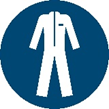 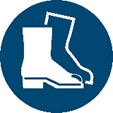 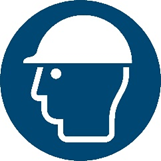 Tragen von Sicherheitsschuhen (Bei Baumontagen min. S3)Bei der Montage Helm tragen. Montageanleitung des Herstellers beachten3- fachen Seitenschutz gegen Abstürzen montierenAuf richtige Einrastung aller Bauteile achtenNur bewegen, wenn sich keine Personen auf der Bühne befindenFahrrollen müssen nach jedem Verfahren durch Bremshebel festgestellt werdenVor dem Bewegen lose Teile vor dem Herabfallen sichernNur langsam und auf ebenem, tragfähigen und hindernisfreien Untergrund aufstellen und bewegenFür den Aufstieg sind integrierte Leitern zu nutzen. Nur auf die erste Ebene darf eine ausreichend lange Anlegeleiter benutzt werdenNur in Längsrichtung und über Eck bewegenNiveauausgleich durch vorhandene Spindeln durchführenZulässige Belastung nicht überschreiten.Tragen von Sicherheitsschuhen (Bei Baumontagen min. S3)Bei der Montage Helm tragen. Montageanleitung des Herstellers beachten3- fachen Seitenschutz gegen Abstürzen montierenAuf richtige Einrastung aller Bauteile achtenNur bewegen, wenn sich keine Personen auf der Bühne befindenFahrrollen müssen nach jedem Verfahren durch Bremshebel festgestellt werdenVor dem Bewegen lose Teile vor dem Herabfallen sichernNur langsam und auf ebenem, tragfähigen und hindernisfreien Untergrund aufstellen und bewegenFür den Aufstieg sind integrierte Leitern zu nutzen. Nur auf die erste Ebene darf eine ausreichend lange Anlegeleiter benutzt werdenNur in Längsrichtung und über Eck bewegenNiveauausgleich durch vorhandene Spindeln durchführenZulässige Belastung nicht überschreiten.Tragen von Sicherheitsschuhen (Bei Baumontagen min. S3)Bei der Montage Helm tragen. Montageanleitung des Herstellers beachten3- fachen Seitenschutz gegen Abstürzen montierenAuf richtige Einrastung aller Bauteile achtenNur bewegen, wenn sich keine Personen auf der Bühne befindenFahrrollen müssen nach jedem Verfahren durch Bremshebel festgestellt werdenVor dem Bewegen lose Teile vor dem Herabfallen sichernNur langsam und auf ebenem, tragfähigen und hindernisfreien Untergrund aufstellen und bewegenFür den Aufstieg sind integrierte Leitern zu nutzen. Nur auf die erste Ebene darf eine ausreichend lange Anlegeleiter benutzt werdenNur in Längsrichtung und über Eck bewegenNiveauausgleich durch vorhandene Spindeln durchführenZulässige Belastung nicht überschreiten.Tragen von Sicherheitsschuhen (Bei Baumontagen min. S3)Bei der Montage Helm tragen. Montageanleitung des Herstellers beachten3- fachen Seitenschutz gegen Abstürzen montierenAuf richtige Einrastung aller Bauteile achtenNur bewegen, wenn sich keine Personen auf der Bühne befindenFahrrollen müssen nach jedem Verfahren durch Bremshebel festgestellt werdenVor dem Bewegen lose Teile vor dem Herabfallen sichernNur langsam und auf ebenem, tragfähigen und hindernisfreien Untergrund aufstellen und bewegenFür den Aufstieg sind integrierte Leitern zu nutzen. Nur auf die erste Ebene darf eine ausreichend lange Anlegeleiter benutzt werdenNur in Längsrichtung und über Eck bewegenNiveauausgleich durch vorhandene Spindeln durchführenZulässige Belastung nicht überschreiten.Verhalten bei Störungen und im GefahrenfallVerhalten bei Störungen und im GefahrenfallVerhalten bei Störungen und im GefahrenfallVerhalten bei Störungen und im GefahrenfallVerhalten bei Störungen und im GefahrenfallVerhalten bei Störungen und im GefahrenfallVerhalten bei Störungen und im GefahrenfallVerhalten bei Störungen und im GefahrenfallBei Schäden an Gerüsten oder Schutzausrüstungen das Arbeitsmittel vor unbefugtem Benutzen sichernLehrer informierenSchäden nur von Fachpersonal beseitigen lassenBei Schäden an Gerüsten oder Schutzausrüstungen das Arbeitsmittel vor unbefugtem Benutzen sichernLehrer informierenSchäden nur von Fachpersonal beseitigen lassenBei Schäden an Gerüsten oder Schutzausrüstungen das Arbeitsmittel vor unbefugtem Benutzen sichernLehrer informierenSchäden nur von Fachpersonal beseitigen lassenBei Schäden an Gerüsten oder Schutzausrüstungen das Arbeitsmittel vor unbefugtem Benutzen sichernLehrer informierenSchäden nur von Fachpersonal beseitigen lassenErste HilfeErste HilfeErste HilfeErste HilfeErste HilfeErste HilfeErste HilfeErste Hilfe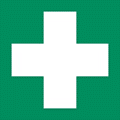 Gerüst sichern. Verletze vor Ort versorgenDen Lehrer (Ersthelfer) informieren (siehe Alarmplan)Verletzungen sofort versorgen Eintragung in das Verbandbuch vornehmenNotruf: 112                                            Krankentransport:  19222Gerüst sichern. Verletze vor Ort versorgenDen Lehrer (Ersthelfer) informieren (siehe Alarmplan)Verletzungen sofort versorgen Eintragung in das Verbandbuch vornehmenNotruf: 112                                            Krankentransport:  19222Gerüst sichern. Verletze vor Ort versorgenDen Lehrer (Ersthelfer) informieren (siehe Alarmplan)Verletzungen sofort versorgen Eintragung in das Verbandbuch vornehmenNotruf: 112                                            Krankentransport:  19222Gerüst sichern. Verletze vor Ort versorgenDen Lehrer (Ersthelfer) informieren (siehe Alarmplan)Verletzungen sofort versorgen Eintragung in das Verbandbuch vornehmenNotruf: 112                                            Krankentransport:  19222InstandhaltungInstandhaltungInstandhaltungInstandhaltungInstandhaltungInstandhaltungInstandhaltungInstandhaltung Gerüstbauteile vor Gerüstaufbau prüfenSchadhafte Teile melden und ersetzen. Gerüstbauteile vor Gerüstaufbau prüfenSchadhafte Teile melden und ersetzen. Gerüstbauteile vor Gerüstaufbau prüfenSchadhafte Teile melden und ersetzen. Gerüstbauteile vor Gerüstaufbau prüfenSchadhafte Teile melden und ersetzen.Freigabe:Bearbeitung:21. April 2021      SchulleitungErsteller